Níže uvedeného dne, měsíce a roku uzavřely smluvní strany:Na straně jedné:Sídlo: Zastoupená:IČO:DIČ:Zapsaná v obchodním rejstříku(dále jen „Lindě“)Linde Gas a.s.U Technoplynu 1324, 198 00 Praha 9 - Kyje Xxxxxxxxxxxxxxxx 00011754 CZ00011754vedeném Městským soudem v Praze pod sp. zn. B 411Na straně druhé:Sídlo:Zastoupená:IČO:DIČ:Zapsaná v obchodním rejstříku:Krajská nemocnice Tomáše Bati, a.s.Havlíčkovo nábřeží 600762 75 ZlínMUDr. Radomír Maráček, předseda představenstva Mgr. Lucie Štěpánková, MBA, členka představenstva 27661989CZ27661989vedeném KS v Brně, pod sp. zn. Oddíl B, vložka 4437Číslo zákazníka:570505030(dále jen „zákazník“)tuto
SMLOUVU NA DODÁVKY MEDICINÁLNÍCH, TECHNICKÝCH A SPECIÁLNÍCH PLYNŮ, VČETNĚ KAPALNÉHO MED. KYSLÍKU A
DLOUHODOBÉHO PRONÁJMU TLAKOVÝCH LAHVÍčíslo 731/2020/TP/570505030 dle VZ 20006(dále též jen „Smlouva“)1.2.3.4.5.7.9.Linde se zavazuje dodávat zákazníkovi na základě jeho dílčích objednávek Plyn/y v Distribučních prostředcích v kvalitě a množství určené v Příloze č.1 (dále též jen „Plyn/y") a poskytovat zákazníkovi další plněni, vše za podmínek určených v této Smlouvě. Zákazník se zavazuje odebírat od Linde za podmínek určených v této Smlouvě smluvené množství Plynu/ů určené v Příloze č.1 a další plnění a platit Linde ceny ve výši a v termínech stanovených touto Smlouvou.Sjednané ceny jsou uváděny bez dané z přidané hodnoty, která bude účtována v zákonné výši. Sjednané ceny jsou považovány za pevné, zahrnuji veškeré náklady spojené s realizací dodávky a mohou být změněny pouze na základě změny příslušných obecně závazných právních předpisů. Nabídková cena na veřejnou zakázku je cenou nejvýše přípustnou, je uvedena na Krycím listu a může být změněna jen v případě, že se skutečné množství dodávek bude lišit od orientačního množství uvedeného v Cenové nabídce nebo pokud dojde v průběhu platnosti kupní smlouvy ke změně příslušných obecně závazných předpisů. Nájem distribučních prostředků bude realizován na základě dílčích nájemních smluv, které budou uzavřeny mezi smluvními stranami písemné, ústné či jen převzetím distribučního prostředku zákazníkem. Za dlouhodobý pronájem lahví zadavatel požaduje provádět fakturaci po šesti měsících s možnosti upřesnit počty lahví na další šestiměsíční období dle skutečnosti. V případě, že na další období nebude uzavřena smlouva na dodávky plynů se stejným dodavatelem, bude dlouhodobý pronájem lahví ukončen o jeden měsíc později za stejných nájemních podmínek.Orientační množství uvedené v Cenové nabídce je u jednotlivých položek stanoveno pouze nezávazné jako průměrné množství plynů dodávaných KNTB za 1 rok. Tyto údaje nejsou závazné pro skutečné množství medicinálních a technických plynů, které bude Linde dodávat - toto bude dáno výlučné potřebou KNTB a jednotlivými objednávkami. V případě, že potřeba zákazníka na dodávky technických plynů převýší orientační množství dle čl. 2.a), je Linde připravena tyto plyny, jakož i ostatní plnění poskytnout. Strany sjednávají, že ustanovení této smlouvy platí i pro tyto další dodávky a odběry po dobu trváni smlouvy.Platební podmínky budou zpracovány dle Obecných nákupních podmínek KNTB, a.s.. Daňový doklad musí obsahovat veškeré náležitosti v souladu se zákonem č. 235/2004 Sb., včetně čísla veřejné zakázky. Splatnost daňových dokladů je 30 dní od doručení. Fakturace za dílčí dodávky plynů v lahvích bude probíhat jedenkrát měsíčně, vždy k poslednímu dni v měsíci. V případě prodlení zákazníka se zaplacením kteréhokoliv daňového dokladu je Linde oprávněno účtovat zákazníkovi úrok z prodlení 0,03 % z dlužné částky za každý den prodlení. Dodávky budou dle požadavku zadavatele a dohody při objednávání směřovány vždy buď do skladu příslušného dodavatele nebo do pohotovostního skladu KNTB, a. s. tak, aby nevznikla prodleva v dodávkách. Kapalina bude dodávána vždy do zásobníků umístěných v KNTB, a. s. Dodávky zajišťuje Linde vlastním dopravcem. Kapalný kyslík do 48 hodin od objednávky, při odběru lahve z odběrního místa	do 4hodin v pracovní dny. Sankce z prodlení s dodávkou je 0,2 % z ceny dodávky bez DPH.Tato Smlouva nabývá účinnosti a platnosti dnem podpisu a uzavírá se na dobu jednoho roku ode dne účinnosti. Smlouvu je možno ukončit oboustranně výpovědí, a to s výpovědní Ihůtou jednoho měsíce, která počne běžet prvním dnem kalendářního měsíce následujícího po doručení výpovědi. Ukončením Smlouvy z jakéhokoli důvodu dochází k automatickému ukončení i nájemních smluv na Distribuční prostředky sloužících k dodávkám Plynů dle Smlouvy, s výjimkou smlouvy o dlouhodobém pronájmu Distribučních prostředků, a zákazník je povinen vrátit Distribuční prostředky na Prodejní místo Linde do 30-ti dnů od skončení Smlouvy.Smluvní strana má právo ukončit tuto Smlouvu písemným odstoupením v případě prohlášení úpadku na druhou stranu soudem nebo v případě, že druhá smluvní strana se zrušuje s likvidací.Zákazník se zavazuje, že bude utajovat, nevyužije pro sebe, nesdělí či nezpřístupní (např. předložením části smlouvy, faktury, dodacího listu apod.) třetí osobě ceny, druh a množství dodávaných plnění a veškeré ostatní konkurenčně určitelné, ocenitelné a běžně nedostupné skutečnosti týkající se Linde („Důvěrné informace“), které získá na základě plnění této Smlouvy. Závazek mlčenlivosti se zákazník zavazuje zachovávat i po dobu 12 měsíců od skončení Smlouvy. Závazek ochrany a utajení Důvěrných informací se nevztahuje na poskytnutí informací v nezbytném rozsahu soudům či správním úřadům v případě, kdy tyto informace vyžádají v souladu s platnými právními předpisy.Smluvní strany se dohodly, že má-li být tato Smlouva nebo dohoda jí měnící či doplňující v souladu se zákonem č. 340/2015 Sb., o registru smluv („ZRS“), uveřejněna prostřednictvím registru smluv, pak její uveřejnění se zavazuje zajistit bez zbytečného odkladu, nejpozdéji do 30 dnů ode dne jejího uzavření, na své náklady postupem stanoveným v ZRS zákazník. Před uveřejněním této Smlouvy v registru smluv zákazník znečitelní ta ustanovení, která představují výjimku z povinnosti uveřejnění podle §3 odst. 1,2 ZRS, a to jmenovitě ujednání o množství a cenách v příloze č.1 a osobni údaje, vč. podpisových vzorů zástupců smluvních stran.Tato Smlouva se řídi českým právem, spory ze Smlouvy budou rozhodovat věcně příslušné české soudy místně příslušné dle sídla Linde. Součástí této smlouvy jsou na druhé straně uvedené Všeobecné obchodní podmínky pro dodávky kapalných plynů, plynů v lahvích, paletách, pevných svazcích, kontejnerech a trajlerech (dále jen VOP) a obecné nákupní podmínky KNTB, a.s. Ustanovení obecných nákupních podmínek KNTB,a.s. mají přednost před VOP, dostanou-li se jednotlivá ustanovení do rozporu a pokud nejsou vysloveně součástí některého bodu smlouvy. Smlouva se vyhotovuje ve dvou stejnopisech po jednom pro každou ze smluvních stran. Podpisem Smlouvy smluvní strany stvrzují, že tato Smlouva je výsledkem jejich vzájemného vyjednávání, zákazník prohlašuje, že měl možnost ovlivnit její podmínky, byl seznámen s obsahem Podmínek a dalších dokumentů, na které Smlouva odkazuje, a tudíž se neuplatní ustanovení § 1799 a § 1800 občanského zákoníku o smlouvách uzavíraných adhezním způsobemV PřerověZa Linde Gas a s.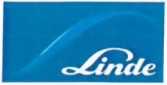   6. 8.1110.12.dne 5.3.2020                                        ve Zlíně dne 19. 3. 2020Za zákázníkaPŘÍLOHA č. 1SMLOUVY NA DODÁVKY MEDICINÁLNÍCH, TECHNICKÝCH A SPECIÁLNÍCH PLYNŮ, VČETNĚ KAPALNÉHO MED. KYSLÍKU A
DLOUHODOBÉHO PRONÁJMU TLAKOVÝCH LAHVÍ
Č. 731/2020/TP/570505030 dle VZ 20006SPECIFIKACE PŘEDMĚTU PLNĚNÍDalší plněníKe všem výše uvedeným cenám bude připočtena DPH v platné výši. Další ujednání smluvních stran:Způsob úhrady cen - převodem na základě elektronických faktur zasílaných na email zákazníka:xxxxxxxxxxxxxxxxxxxxxxxKrajská nemocnice T. Bati, a. s.Cenová nabídkana dodávky medicinálních a technických plynů včetně pronájmu lahvíDlouhodobý pro nájem tlakových lahví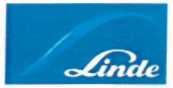 Making our world more productiveZÁKLADNÍ USTANOVENÍTyto Podmínky jsou součásti každé smlouvy, na základě které se Linde zavazuje dodávat zákazníkovi technický, medicinální či speciální plyn/y v jakémkoliv skupenství v Distribučním prostředku nebo do Zásobovacího zařízení (dále jen .Plyn/y“) a/nebo mu pronajmout Distribuční prostředek Linde.Jednotlivé smlouvy vznikají akceptací nabídky Linde (zástupce Linde) zákazníkem, a to prostřednictvím smluv, objednávek zákazníka potvrzených ze strany Linde, a/nebo pouhým převzetím Distribučního prostředku zákazníkem (dále jen .Smlouva"). Právní úkony směřující ke změně či ukončeni Smlouvy vyžadují písemnou formu, která však není dodržena pn elektronické formě komunikace, elektronická forma písemnosti však postačuje pro změny cen ze strany Linde. Změnu cen Plynů, dalších produktů či nájemného Linde oznámí zákazníkovi min. 15 dní předem prostřednictvím zejm. e-mailu a/nebo zveřejněním nového ceníku v Prodejních místech Linde Zákazník souhlasí s tím, že Linde může plnit své smluvní závazky prostřednictvím třetích osob, zejména .Partnerů Lindě", tj osob které Linde zmocnila k prodeji zboží, služeb a Distribučních prostředků s Plynem a jejich převozu k/od zákazníků a/nebo .Prodejních míst Linde", což jsou prodejny provozované ze strany Linde nebo Partnerů Linde Smluvní strany jsou povinny své identifikační a kontaktní údaje při uzavření Smlouvy uvádět správné a pravdivé a bez zbytečného odkladu informovat druhou smluvní stranu o změně těchto údajůDODÁVKY PLYNŮ V DISTRIBUČNÍCH PROSTŘEDCÍCH.Distribučním prostředkem" se rozumí přenosná tlaková nádoba k zásobování Plynem v podobě Lahví, Palet. Pevných svazků lahví, Kontejnerů a Trajlerů. .Lahví“ se rozumí kovová tlaková nádoba pro přepravu Plynů do 90 I vodního objemu. .Paletou" se rozumí přepravní zařízení, uzpůsobené pro přepravu jednotlivých Lahví. .Pevným svazkem lahví“ se rozumí několik vzájemné propojených Lahví na společném přepravním základě .Kontejnerem" se rozumí mobilní nádoba pro přepravu Plynů o objemu větším než 90 I vodního objemu .Trajlerem“ se rozumí silniční vůz přepravující Pevné svazky lahvi, které jsou navzájem propojenyObjednávka zákazníka musí obsahovat alespoň druh Plynu, jeho množství a požadovaný termín a místo dodání a musí být doručena v dostatečném předstihu před požadovaným termínem dodání. Pokud místo dodání nebylo ve Smlouvě sjednáno pak platí, že místem dodání Plynů je Prodejní místo Linde. Pokud nebyl dohodnut termín dodání, bude dopravu Distribučního prostředku k zákazníkovi provádět Partner Linde, přičemž doručí Plyny v Lahvích, Paletách, Pevných svazcích lahví či Kontejnerech do dvou pracovních dnů a Plyny vTrajlerech do tří pracovních dnů. Nepřevezme-li zákazník Distribuční prostředek s Plynem ve sjednaném termínu, splní Linde svou povinnost tím, že zákazníkovi umožní převzít si Distribuční prostředek s Plynem v Prodejním místě Linde. Jestliže si zákazník či jím určený dopravce vyzvedává Distribuční prostředek v Prodejním místě Linde, pak zákazník odpovídá za bezpečnou nakládku, převoz a vykládku Distribučního prostředku a je povinen dodržovat předpisy týkající se přepravy Plynu, zvláště pravidla bezpečnosti práce a provozní pravidla včetně ČSN 078304 Při převzetí Distribučního prostředku (či jiného produktu Linde) je zástupce zákazníka povinen se prokázat zákaznickou kartou Linde, na které je uvedeno číslo zákazníka. U Plynu podléhajícího spotřební dani (např. LPG) je zákazník povinen sdělit Linde účel jeho použitíDODÁVKY PLYNŮ DO ZÁSOBOVACÍCH ZAŘÍZENÍ.Zásobovacím zařízení" se rozumí velkoobjemový zásobník, do kterého Linde dodává zpravidla kapalné Plyny. .Zásobovací zařízení Lindě“, které Linde na základě samostatné Smlouvy pronajalo zákazníkovi, se nestává se součástí nemovitosti, na které je postaveno, i když je s ní pevné spojenoLinde dodává Plyn do Zásobovacího zařízeni průběžně zpravidla na základě zařízení na dálkové sledování stavu tak, aby měl zákazník v Zásobovacím zařízení dostatečnou zásobu Plynu, s přihlédnutím k jeho obvyklé spotřebě Zákazník zajisti bezplatně vhodný a bezpečný přístup Linde k Zásobovacímu zařízení 24 hod denně a umožní Linde užívat příjezdovou cestu k Zásobovacímu zařízení pro vozidla do 44 t. Zákazník se zavazuje umožnit Linde řádné a včasné plnění Zásobovacího zařízení Plynem, zejména udržovat Zásobovací zařízení v řádném a provozuschopném stavu, bez vnitřních nečistot, a neprodleně hlásit Linde skutečnosti, které mohou mít vliv na plnění závazků Linde ze Smlouvy. Pokud Linde nemůže provést dodávku Plynu do Zásobovacího zařízení kvůli nesoučmnosti zákazníka, může vyúčtovat zákazníkovi neúspěšnou jízdu a náklady na uskladnění Plynu až do okamžiku jeho dodání Zákazník je povinen v případě plánovaného přerušení odběrů Plynu ze Zásobovacího zařízení z důvodu krátkodobé odstávky zařízení zákazníka spotřebovávajícího Plyn nebo v případě plánovaného zvýšení spotřeby o více než 30 % oproti předchozí průměrné denní spotřebě, takovouto skutečnost Linde písemné sdělit, nejpozdéji 24 hodin předem s uvedením důvodu a doby trvání takové situacePRONÁJEM DISTRIBUČNÍCH PROSTŘEDKŮNájemní vztah mezi Linde a zákazníkem vzniká podpisem Smlouvy, dodacího či přepravního listu k Distribučnímu prostředku zákazníkem či jeho zástupcem Za užívání Distribučních prostředků Linde je zákazník povinen platit denní nájemné, které bude účtováno ze strany Linde při převzetí Distribučního prostředku a/nebo nejméně jednou měsíčné. U dlouhodobého nájmu Distribučního prostředku je nájemné za celou dobu nájmu vyúčtováno ihned po uzavření Smlouvy. U Distribučních prostředků Linde, které má zákazník v držení déle než tři měsíce bez obrátky (tzn výměny prázdných za plné), je Lindě oprávněna účtovat zákazníkovi dodatkové nájemné. Výše denního nájemného a dodatkového nájemného se řídí dle ceníku Linde zveřejněného v Prodejních místech Linde. Linde je oprávněna sazby nájemného upravovat i v průběhu nájemního vztahu, a to doručením oznámení o zvýšení nájemného zákazníkovi, a to aspoň 15 dní před jeho účinností. Linde je oprávněna požadovat po zákazníkovi neúročenou kauci až do výše pořizovací ceny Distribučního prostředku. Linde vrátí kauci zákazníkovi po předání Distribučního prostředku a kaučního lístku Prodejnímu místu Linde, přičemž je oprávněna započíst si proti kauci své pohledávky za zákazníkem, zejména náklady na odstraňování škod na Distribučním prostředku vč vnitřního znečištění. Distribuční prostředky zákazník vrací na své náklady v Prodejním místě Linde v jeho prodejní době; pň vrácení nevzniká zákazníkovi nárok na úhradu za Plyny obsažené ve vráceném Distribučním prostředku ani na vracení nevyčerpaného nájemného Zadržovací právo na pronajaté Distribuční prostředky se po dobu trváni Smlouvy vylučuje Zákazník odpovídá Linde za zcizení, ztrátu, poškození, zničení nebo včasné nevrácení Distribučního prostředku, jeho příslušenství či čárového kódu a jiných označení na něm umístěných. Přenecháni Distribučních prostředků třetí osobě není dovoleno Distribuční prostředky Linde se mohou používat pouze pro Plyn dodaný Linde Zákazník se zavazuje poučit své pracovníky o správné manipulaci s Distribučními prostředky. Správnost výpisu z konta pronajatých Distribučních prostředků, který je součástí vyúčtování nájemného, musí být zákazníkem bez prodlení přezkoumána. Námitky jsou možné do 30 dnů po obdržení vyúčtování nájemného, jinak se má za to, že vyúčtování vč. výpisu z konta bylo zákazníkem uznáno za správné a počet Distribučních prostředků zde uvedených je podkladem pro vyúčtování nájemného v následujícím zúčtovacím období.DISTRIBUČNÍ PROSTŘEDKY ZÁKAZNÍKŮV případě dohody bude Lindě plnit Plynem i Distribuční prostředky zákazníků, které jsou svým označením odlišitelné od Distribučních prostředků Linde Zákazník souhlasí s tím, že součástí plnění Linde bude i přezkoušení Distnbučního prostředku podle platných předpisů před jeho naplněním, a zavazuje se uhradit Linde cenu tohoto přezkoušení.CENY A PLATEBNÍ PODMÍNKYPokud není cena Plynů či ostatních plnění uvedena ve Smlouvě, řídí se dle aktuálního ceníku Linde, který je k dispozici v Prodejních místech Linde Pn nedostatku Plynu způsobeného zejm poruchami či odstávkami výrobních zdrojů, je Linde oprávněna aplikovat měsíční limit dodávek Plynu odvozený od smluveného množství dodávek Plynu s tím, že pokud zákazník odebere Plyn nad určený měsíční limit, je Linde oprávněna mu vyúčtovat poplatek určený Linde pro tuto situaci. Společně s cenou dodaného Plynu je Linde oprávněna zákazníkovi účtovat poplatky ve výši dle platného ceníku Linde zveřejněného v Prodejních místech Linde, zejména poplatek ADR, silniční a energetický poplatek za každý Distribuční prostředek a dodávku kapalných Plynů do Zásobovacího zařízení, sezónní příplatek za kapalný oxid uhličitý a poplatek za příslušný atest. Je-li tak stanoveno Smlouvou či právními předpisy, bude Linde vystavovat zákazníkovi po dodání produktu (Plyn, zboží, služba) vyúčtování s náležitostmi daňového dokladu, které obsahuje cenu produktů, poplatky a jiné částky, na které má Linde nárok (např. nájemné za Distribuční prostředky či smluvní pokuty). Splatnost daňových dokladů je čtrnáct dnů od data vystavení, není-li na daňovém dokladu uvedena lhůta delší. Má se za to, že daňový doklad je doručený do dvou dnů od odeslání. Případné námitky proti ceně vyúčtované ze strany Linde je zákazník oprávněn vznést pouze do 30 dnů od doručení vyúčtování Sdělením své e-mailové adresy zákazník uděluje Linde právo zasílat zákazníkovi faktury za dodané produkty e-mailem V případě prodlení zákazníka se zaplacením splatné platby vyúčtované mu ze strany Linde, je Linde oprávněna požadovat smluvní pokutu ve výši 0,03 % z dlužné částky za každý den prodlení a dále náhradu způsobené škody U zákazníků, kteří Linde neprokáží spolehlivé svou platební schopnost nebo platební morálku, může Linde požadovat zálohovou platbu s tím, že tuto zálohou platbu je Linde oprávněna vyúčtovat proti svým pohledávkám za zákazníkem. Až do úplného uhrazení plateb za Plyn či jiný produkt dodaný ze strany Linde zákazníkovi, zůstává dodaný produkt ve vlastnictví Linde.ODPOVĚDNOST ZA VADY A ŠKODYLinde dodává zákazníkovi Plyny v množství a kvalitě určené ve Smlouvě, jinak v kvalitě a množství odpovídající podobným dodávkám. Jestliže je ve Smlouvě na dodávku Plynu v Distribučních prostředcích smluvené množství Plynu určeno v "m3", pak se vztahuje na stav Plynu pň 15 °C a tlaku 0,1 MPa. Pokud je Plyn dodaný zákazníkovi vadný nebo neodpovídá množství dodaného Plynu, má zákazník právo uplatnit reklamaci, která se řídi reklamačním řádem Linde, který je k dispozici na webových stránkách Linde. Pro reklamaci kvality Plynů nesmí být spotřebováno více než 50 % náplně, a to z důvodu možného provedení řádných kontrolních analýz. Distribuční prostředky s vadným Plynem nesmějí být dále používány a po nápadném označení musí být vráceny Prodejnímu místu Linde V případě opožděných dodávek nebo výpadku v dodávkách Plynu může zákazník, pokud Linde nesplní dodávku v dodatečné lhůtě po výzvě zákazníka, odstoupit od Smlouvy V případě, že je zákazník spotřebitelem, je subjektem příslušným pro mimosoudní řešení sporu zákazníka s Linde česká obchodní inspekce, bližší informace na www.coi.cz. Je-li zákazník v prodlení s úhradou jakékoli platby vyúčtované mu ze strany Linde, je Linde oprávněna zastavit dodávky Plynu, další nájem Distribučních prostředků či prodej jiných produktů (zboží, služeb) zákazníkovi, a to až do úplného zaplacení dlužné částky. Pn zcizení, poškození, nebo nevrácení Distribučního prostředku je zákazník povinen uhradit Linde smluvní pokutu za každou Láhev 4.000,- Kč, za každou Paletu 5.000,- Kč, za každý Pevný svazek 80.000,- Kč a za každý Kontejner či Trajler 100.000,- Kč, a vedle toho je Linde oprávněna požadovat po zákazníkovi způsobenou škodu. Pokud v souvislosti se plněním Smlouvy vznikne jedné smluvní straně povinnost nahradit újmu druhé smluvní straně, která nebude způsobena úmyslné, z hrubé nedbalosti či na pňrozených právech člověka, pak si smluvní strany navzájem odpovídají za újmu pouze v podobě přímé škody s tím, že nepřímé, následné škody či ušlý zisk jsou vyloučeny. Celková újma vzniklá z všech dílčích škodných událostí v průběhu trvání Smlouvy je omezena na dvacet milionů Kč. Právo na náhradu újmy a vydání bezdůvodného obohacení se promlčuje v tříleté promlčecí době, která běží od okamžiku vzniku škodyVšechny případy vyšší moci, jakož i provozní, dopravní a energetické poruchy, stávky, výluky, osvobozují toho, kdo je jimi postižen, od smluvních povinností po dobu a v rozsahu účinnosti těchto událostí. To platí také tehdy, když uvedené okolnosti nastanou u subdodavatelů smluvních stranZPRACOVÁNÍ OSOBNÍCH ÚDAJŮKaždá ze smluvních stran se zavazuje informovat všechny své zástupce a jiné fyzické osoby, jejichž osobní údaje zpřístupňuje druhé smluvní straně (dále jen "Subjekty údajů"), o zpracovávání jejich osobních údajů ze strany druhé smluvní strany, a to v rozsahu vyžadovaném čl. 13 obecného nařízení o ochraně osobních údajů EU/2016/679 („GDPR“).ZMĚNY PODMÍNEKTyto Podmínky jsou účinné od 1.9.2019. Linde je oprávněna změnit či doplnit tyto Podmínky, je však povinna seznámit zákazníka s novým zněním Podmínek alespoň 15 dní předem, například vyvěšením na webových stránkách Linde či zasláním nového znění Podmínek e-mailem, na dodacím listu či na faktuře. Jestliže zákazník nové znění Podmínek do 30 dnů písemné odmítne, nové znění se u něj neuplatní.Linde Gas a s., sídlo. U Technoplynu 1324, 19800 Praha 9 - Kyje, IČO: 00011754, zapsaná v obchodním rejstříku vedeném Městským soudem v Praze oddíl B, vložka 411 (dále též .Linde")Druh a název plynuČíslo produktuDistribučníprostředekMnožství plynu v distribučnímprostředku (m3, kg, 1)Cena plynu v distribučnímprostředku (Kč)Smluvené	množstvíplynu ročně (lahví)Conoxia- LG lahve4080176Láhev 310.6 m3839,-304080110Láhev 10 11,6 m3I486.-74080152Láhev 50 110,8 m32246.-4Conoxia LIV4080174Láhev 210.4 m3550,-14004080114Láhev 10 12.2 m3I486.-90Conoxia - kapalina4080901zásobníkkg11.40240 000 kgNiontix - LG lahve4060140Láhev 40 130 kg6228.-134060110Láhev 10 17,5 kg3248,-10Entonox3670184Láhev 511.4 m34900.-3Vzduch med-synt.4040152Láhev 50 110 m35280,-2Vzduch med-synt.4040172Láhev 2 10.4 m31402.-20Dusík kapalný v Dewar.2210933Dew.nádobaKg41,30140Oxid dusnatý (INOMAX)59600.-6Dusík 5.02210152Láhev 50 19.6 m33558,-3Oxid uhličitý medicinální4150120Láhev 20 120 kg4450,-24150177Láhev 10 17,5 kg1850,-234150172Láhev 2 11,5 kg1700.-4Kalibr.směs CO2+O2+N2CZ50CA20IILáhev 2 11.4 m36479,-5Kalibr.směs CO+He+Synt.vz.CZ20CA2011Láhev 10 18 kg7790,-4Kalibr.směs H2+CO2+N2CZ50CA20IILáhev 50 120 kg9115,-2Acetylen3020142Láhev 40 18 kg2262,-2Oxid uhličitý svařovací3740120Láhev 20 120 kg714,-2Označení plněníPodmínkaCenaMěrná jednotkaPoplatek ADR lahveYP3272,-OBAPoplatek ADR cisternaYH083335,-závozSilniční a energetický poplatek láhevYP9045,-OBASilniční a energetický poplatek cisternaYP940,45kgDistribuční prostředekKategorieNájemnéKč/kusMěrná jednotkaLáhev technické plyny 15 a 20 MPaC01 / 69000009,-ks / denLáhev acetylen + zvi.plynyC11 / 6910000 + C12 / 69200009,-ks / denLáhev medicinální plynyC16/696005012,50ks / denLáhev LIV medicinální plynyC17/696045013,50ks / denDistribuční prostředekKategorieNájemnéKč/kusMěrná jednotkaLáhev technické plyny 15 a 20 MPaC01 / 69000009,-ks / denLáhev acetylen + zvi.plynyC11 / 6910000 + C12 / 69200009,-ks / denLáhev medicinální plynyC16/696005012,50ks / denLáhev LIV medicinální plynyC17/696045013,50ks / denTyp láhvePočet lahvíCena lahve za 1 rokCena za celk. množství za 1 rokLáhve standard442700,-118.800,-Láhve léčiva954100,-389.500,-Láhve LIV1504400,-660.000,-Entonox32300,-6.900,-Celkem cena bez DPH1.175.200,-Pol.Specifikace předmětu plněníTyp obalu - měrná jednotkaPočetnáplní za jeden rokNabídková cena v Kč bez DPHNabídková cena v Kč bez DPHPol.Specifikace předmětu plněníTyp obalu - měrná jednotkaPočetnáplní za jeden rokZa měrnou jednotkuZa orientační množství1.Kyslík medicinální 0,8 m33 It30839251702.Kyslík medicinální 1,5 m310 It71486104023.Kyslík medicinální 10,8 m250 It4224689844.Kyslík medicinální LIV2 It14005507700005.Kyslík medicinální LIV10 It9014861337406.Kyslík kapalný medicinálníkg24000011,4027360007.Oxid dusný30 kg136228809648.Oxid dusný7,5 kg103248324809.Entonox5 It349001470010.Vzduch medicinální syntetický50 It252801056011.Vzduch medicinální syntetický3 It2014022804012.Dusík kapalný v Dewart.kg14041,30578213.Oxid dusnatý10 It65960035760014.Dusík 5.040 It335581067415.Oxid uhličitý medicinální20 It24450890018.Oxid uhličitý medicinální7,5 It2318504255019.Oxid uhličitý medicinální1,5 It41700680020.Kalibr, směs CO-He-synt. vzduch10 It564793239521.Kalibr, směs H2-CO2-N250 It477903116022.Kalibr, směs CO2-O2-N22 It291151823023.Acetylen8 It22262452424.Oxid uhličitý pro svařování20 It2714142825.Silniční poplatek 02 kapalinakg2400000,4510800026.Silniční poplatek lahveks1638457371027.Poplatek ADR kapalinacisterna1433354669028.Poplatek ADR lahveks163872117936Celkem cena bez DPHCelkem cena bez DPHCelkem cena bez DPHCelkem cena bez DPHCelkem cena bez DPH4717419DPH 15 %DPH 15 %DPH 15 %DPH 15 %DPH 15 %682421,55DPH 21 %DPH 21 %DPH 21 %DPH 21 %DPH 21 %35267,82CELKEM cena včetně DPHCELKEM cena včetně DPHCELKEM cena včetně DPHCELKEM cena včetně DPHCELKEM cena včetně DPH5435108,37Typ tlakové láhvePočetCena za 1 ks za 1 rokCena za celkové množství za 1 rokLáhve standart442700118800Láhve léčiva954100389500Láhve LIV1504400660000Entonox323006900Celkem cena bez DPHCelkem cena bez DPHCelkem cena bez DPH1175200DPH 21 %DPH 21 %DPH 21 %246792CELKEM cena včetně DPHCELKEM cena včetně DPHCELKEM cena včetně DPH1421992